ФЕДЕРАЛЬНОЕ ГОСУДАРСТВЕННОЕ БЮДЖЕТНОЕ ОБРАЗОВАТЕЛЬНОЕ УЧРЕЖДЕНИЕ ВЫСШЕГО ОБРАЗОВАНИЯ«ДАГЕСТАНСКИЙ ГОСУДАРСТВЕННЫЙ МЕДИЦИНСКИЙ УНИВЕРСИТЕТ» МИНИСТЕРСТВА ЗДРАВООХРАНЕНИЯ РОССИЙСКОЙ ФЕДЕРАЦИИ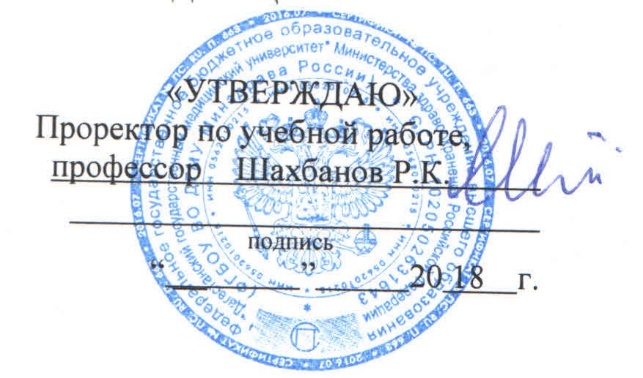              РАБОЧАЯ ПРОГРАММАпо дисциплине «ФИЛОСОФИЯ»Индекс дисциплины – Б1.Б.14	  Специальность   31.05.02- «Педиатрия»	Уровень высшего образования - специалитет	  Квалификация выпускника  - врач-педиатр общей практики	  Факультет - педиатрический		 Кафедра – Философии и истории			 Форма обучения  - очная	  курс- 2		 семестр - 3-4	 Всего трудоѐмкость - 5 з.е./216 часов	Лекции- 32 часаПрактические (семинарские) занятия – 48 часа Самостоятельная работа – 84 часов                Всего – 216 часов                 Форма контроля: экзамен в  IV семестреМАХАЧКАЛА, 2018Рабочая программа учебной дисциплины «Философия» разработана на основании рабочего учебного плана ОПОП ВО по специальности 31.05.02 «Педиатрия» (уровень высшего образования – специалитет), утвержденного Ученым советом ФГБОУ ВО ДГМУ Минздрава России, протокол №1 от 30.08.2018 г., в соответствии с ФГОС ВО по направлению подготовки 31.05.02 - Педиатрия (уровень высшего образования – специалитет), утвержденным приказом №95 Министерства образования и науки Российской Федерации от 09.02.2016г. Рабочая программа одобрена на заседании кафедры философии и истории от 28 августа 2018 г., протокол №1Рабочая программа согласована:1.Директор НМБ ДГМУ ________________________________________ (В.Р. Мусаева)2. Начальник УУМР С и ККО_________________________________ (А.М.  Каримова)3. Декан педиатрического факультета ________________________ (А.А. Мусхаджиев)СОСТАВИТЕЛИ:1. Зав. кафедрой, д.ф.н., профессор ________________________________(Т.Э. Кафаров)2. Зав. уч. работой кафедры, к.ф.н., доцент_________________________(А.С. Халиков)3. Доцент кафедры, к.ф.н. ______________________________________ (Р.М. Рамазанов)4. Ст. преподаватель, к.ф.н.   ____________________________________ (У.К. Шихалиева)1. Рецензенты:заведующий кафедройпедагогики и психологии ДГМУ, д.ф.н., профессор, ___________________ (Э.Г. Абиева)2. Рецензент:Заведующий кафедрой философии ДГТУ, д.ф.н., профессор __________________________(Ю.Н. Абдулкадыров) СОДЕРЖАНИЕЦЕЛЬ И ЗАДАЧИ ОСВОЕНИЯ ДИСЦИПЛИНЫ            Целями освоения учебной дисциплины «Философия» являются: - теоретические знания о предмете философии, об основных философских проблемах, идеях и концепциях в их взаимосвязи и развитии; - представления о роли философии в осмыслении исторических типов рациональности, структуры, форм и методов научного познания, типов общенаучного и медицинского мышления; - представления о неразрывной связи философско-методологических, мировоззренческих, аксиологических проблем с содержательным развитием науки, биологии и медицины, о смысле медицины как феномена культуры;- формирование у студентов многомерного, гибкого, не линейного мышления.Задачами дисциплины являются:- создание у студентов целостного мировоззрения о мире и месте человека в нем;- формирование у студентов философского миропонимания и мироощущения; умения логично формулировать, излагать и аргументировано отстаивать собственное видение рассматриваемых проблем;- ознакомление студентов с основными сведениями о специфике дофилософских и философского мировоззрений, с особенностями философского знания, его структуры, функций, основных проблем, с основными взаимосвязями философии с частными науками;- ознакомление студентов с основным содержанием и принципами современных философских школ и направлений, в их понимании природы мира и человека, структуры человеческой психики и сознания, роли науки и общества в бытии современного человека, становлении его личности, возвышении его культурного и духовного потенциала;- формирование у студентов своей собственной философской позиции по важнейшим проблемам современной медицины, а также умения самостоятельно осмысливать сложнейшие ситуации в современной общественной жизни, использовать приемы ведения дискуссии, полемики, диалога.           2.ПЕРЕЧЕНЬ ПЛАНИРУЕМЫХ РЕЗУЛЬТАТОВ ОБУЧЕНИЯ               Формируемые в процессе изучения учебной дисциплины компетенции3.МЕСТО УЧЕБНОЙ ДИСЦИПЛИНЫ (МОДУЛЯ) В СТРУКТУРЕ ОБРАЗОВАТЕЛЬНОЙ   ПРОГРАММЫ Учебная дисциплина «Философия» относится к базовой части Б1 учебного плана  по специальности  31.05.02 Педиатрия. Материал дисциплины опирается на ранее приобретенные студентами знания по Истории Отечества, Религиоведению.3.1.  Для изучения данной  учебной дисциплины необходимы следующие знания, умения и навыки, формируемые предшествующими дисциплинами и одновременно изучаемыми дисциплинами История Отечества и Религиоведение.3.2.  Перечень последующих учебных дисциплин, для которых необходимы знания, умения и навыки, формируемые данной учебной дисциплиной.   4.ТРУДОЕМКОСТЬ УЧЕБНОЙ ДИСЦИПЛИНЫ (МОДУЛЯ) И ВИДЫ КОНТАКТНОЙ РАБОТЫ         5.  СТРУКТУРА И СОДЕРЖАНИЕ УЧЕБНОЙ ДИСЦИПЛИНЫ5.1.Разделы учебной дисциплины (модуля) и компетенции, которые должны быть освоены при их изучении                      5.2. Разделы дисциплины (модуля), виды учебной деятельности и формы текущего контроля                                            5.3.Название тем лекции с указанием количества часов5.4.Название тем практических занятий с указанием количества часов5. 5.Лабораторный практикум не предусмотрен5.6 . Самостоятельная работа обучающегося по дисциплинеТематика и формы осуществления самостоятельной работы студентов6. ПЕРЕЧЕНЬ ОСНОВНОЙ И ДОПОЛНИТЕЛЬНОЙ ЛИТЕРАТУРЫ, НЕОБХОДИМОЙ ДЛЯ ОСВОЕНИЯ ДИСЦИПЛИНЫ6.1.  Основная литератураПечатные источники:Программное обеспечение и Интернет-ресурсы:6.2. Дополнительная литератураПечатные источники:7.ПЕРЕЧЕНЬ РЕСУРСОВ ИНФОРМАЦИОННО-ТЕЛЕКОММУНИКАЦИОННОЙ СЕТИ «ИНТЕРНЕТ» http://biblioclub.ru/index.php http://www.knigafund.ru/8. ИНФОРМАЦИОННЫЕ ТЕХНОЛОГИИПри изучении дисциплины применяются общий пакет документов интернет – материалов, предоставляющих широкие возможности для совершенствования вузовской подготовки по философии с целью усвоения навыков образовательной деятельности. Стандартными возможностями большинства программ являются реализация дидактического принципа наглядности в обучении; их использование дает возможность студентам применять для решения образовательной задачи различные способы.Методы обучения с использованием информационных технологий. К методам обучения с использованием информационных технологий, применяемых на занятиях по дисциплине «Философии», относятся:компьютерное тестирование;демонстрация мультимедийных материалов, в том числе видеофильмов;перечень поисковых систем (площадка mooodle.dgmu.ru).перечень энциклопедических сайтов.9. МАТЕРИАЛЬНО-ТЕХНИЧЕСКОЕ ОБЕСПЕЧЕНИЕСведения о материально-техническом обеспечении, необходимом для осуществления образовательного процесса по дисциплине 10.КАДРОВОЕ ОБЕСПЕЧЕНИЕСведения о кадровом обеспечении, необходимом для осуществления образовательного процесса по дисциплинеСведения о кадровом обеспечении, необходимом для осуществления образовательного процесса по дисциплинеОбщее количество научно-педагогических работников, реализующих дисциплину - 4 чел. Общее количество ставок, занимаемых научно-педагогическими работниками, реализующими дисциплину – 3,75 ст.11. ЛИСТ ВНЕСЕНИЯ ИЗМЕНЕНИЙ В РАБОЧУЮ ПРОГРАММУ Изменения в рабочую программу вносятся на основании приказов и распоряжений ректора, а также на основании решений о совершенствовании учебно-методического обеспечения дисциплины, утвержденных на соответствующем уровне (решение ученого совета), ЦКМС и регистрируются в лист изменений.ЛИСТ РЕГИСТРАЦИИ ИЗМЕНЕНИЙ В РАБОЧЕЙ ПРОГРАММЕФЕДЕРАЛЬНОЕ ГОСУДАРСТВЕННОЕ БЮДЖЕТНОЕ ОБРАЗОВАТЕЛЬНОЕ УЧРЕЖДЕНИЕ ВЫСШЕГО ОБРАЗОВАНИЯ «ДАГЕСТАНСКИЙ ГОСУДАРСТВЕННЫЙ МЕДИЦИНСКИЙ УНИВЕРСИТЕТ» МИНИСТЕРСТВА ЗДРАВООХРАНЕНИЯ РОССИЙСКОЙ ФЕДЕРАЦИИКафедра Философии и историиУТВЕРЖДЕНОна заседании кафедры«28»  августа 2018г.,Протокол №  1    Заведующий кафедрой проф. Т.Э. Кафаров___________________подпись       ФОНД ОЦЕНОЧНЫХ СРЕДСТВ ПО УЧЕБНОЙ ДИСЦИПЛИНЕ«Философия»Специальность (направление) подготовки:  31.05.02 – «Педиатрия»Квалификация выпускника: врач-педиатр общей практикиМАХАЧКАЛА – 2018ФОС составили:Кафаров Т.Э., Халиков А.С., Рамазанов М.Р., Шихалиева У.К. ФОС рассмотрен и принят на заседании  кафедры  «Философии и истории»Протокол заседания кафедры №1 от  28 августа 2018 г. Заведующий кафедрой _______________________________(Кафаров Т.Э.)АКТУАЛЬНО на:2018/2019 учебный год ____________________________________20__ /20__       учебный год_________________________________20__ /20__       учебный год_________________________________КАРТА КОМПЕТЕНЦИЙ ОБУЧАЮЩЕГОСЯ, ФОРМИРУЕМЫЕ В РЕЗУЛЬТАТЕ ОСВОЕНИЯ ДИСЦИПЛИНЫ «ФИЛОСОФИЯ»Формируемые в процессе изучения учебной дисциплины компетенцииУРОВЕНЬ УСВОЕНИЯ КОМПЕТЕНЦИЙ ПО ДИСЦИПЛИНЕ«ФИЛОСОФИЯ»ПЕРЕЧЕНЬ ВОЗМОЖНЫХ ОЦЕНОЧНЫХ СРЕДСТВ ПО ДИСЦИПЛИНЕОЦЕНОЧНЫЕ СРЕДСТВА ДЛЯ ПРОВЕДЕНИЯ ТЕКУЩЕГО КОНТРОЛЯТЕСТОВЫЕ ЗАДАНИЯ:ОК-1: Способность к абстрактному мышлению, анализу, синтезу Эти задания состоят из вопроса и пяти ответов к нему, из которых только один верный1. Кто считал, что философия начинается с удивления?                ! Платон;                !  И.Кант;                ! Аристотель;                !  Г.Гегель;                !  К.Маркс.2.  Священные истины буддизма:              ! жизнь есть не что иное, как страдание;	              ! причина страдания – привязанность к жизни;              ! все существует по воле творца;              ! невозможно преодоление страдания;3.  Проблемы, наиболее характерные для философии христианского средневековья:               !   соотношение веры и разума;               !   соотношение науки и религии;               !   взаимоотношений человека и общества;               !   доказательства бытия Бога;               !   проблема универсалий.4. Черты, которые характерны философии Возрождения:           !   утверждение пантеизма в качестве господствующего мировоззрения;           !   открытие человеческой индивидуальности;           !   эстетический характер антропоцентризма;           !   мистицизм в онтологии и гносеологии;           !   материализм в понимании социальных процессов.5. Укажите, какая философская проблема является существенной для неопозитивизма:                !   языка науки;                !   эмоционально-духовной жизни человека;                !   верификации;                !   истины и веры;                   !   эстетического.       6.  Какое понимание материи послужило одной из причин кризиса в физике на рубеже ХIХ-ХХ веков:                !   материя – это совокупность ощущений;                !   материя – есть все, состоящее из атомов и имеющее массу;                !   материя есть всё, прямо или косвенно воздействующее на наши органы чувств;                !   материя есть вещество или поле.7. Основные законы диалектики были сформулированы:            !   Платоном;            !   Эпикуром;            !   Кантом;            !   Гегелем.8. Сознание индивида – единственная достоверная реальность, а материальный мир – его порождение. Эта позиция характеризуется как:            !   объективный идеализм;            !   вульгарный материализм;            !   солипсизм;            !   сенсуализм.9. Содержание сознания существуют для отдельного человека как:          !   факт его биографии;          !   интуитивное озарение, мистический опыт;          !   эмоционально-психологические переживания, ценностное отношение к миру;          !   все указанное.10. Учение об относительности всех наших суждений:         !  космоцентризм;         !  догматизм;         !   релятивизм;         !  сенсуализм;         !   эмпиризм.ОК-2: Способность использовать основы философских знаний для формирования мировоззренческой позиции1. Основные черты философского мышления:! предметность;! рефлексивность;! целостность;! конкретность;! критичность.2.  Отказ от применения насильственных действий (принцип ненасилия) в индуизме:                !  Бхакти;                ! Ахимса;                !  Ашрама;                !  Миманса.                !  Карма.3. Первый из философов Средневековья, попытавшийся привести в систему христианские догматы и на их основе создать учение о человеке:               !   Абеляр;               !   Ориген;               !   Августин;               !    Эруигена;               !    Тертуман.4. Основная черта натурфилософии Возрождения:!    деизм;           !   пантеизм;           !    дуализм;           !    конвенциализм.5. Кто из представителей немецкой классической философии считал, что предмет философии совпадает с предметом религии – это абсолютный бесконечный объект:            !   Фихте;            !   Шеллинг;            !   Гегель;            !   Кант;            !   Фейербах.6. Укажите наиболее характерные черты позитивизма:             !   мировоззренческий нигилизм;             !   внимание к проблеме истины в познании;             !   антропоцентризм;             !   внимание к проблемам чувственно-практического опыта;              !  трагизм.7. Кант отмечал, что все философские вопросы, в сущности, сводятся к одному вопросу:             !   что есть общество;            !   что есть человек;            !   что есть космос;            !   что есть природа.8. Сциентизм – учение, утверждающее в качестве высшей ценности:           !   науку;           !   религию;           !   искусство;           !   технику.9. В истории философии предлагались различные варианты по вопросу о смысле человеческой жизни. Согласно одному из них: удел человека – мужественно вести себя перед реальной угрозой беды, катастрофы, лишений, смерти. Подобной позиции придерживались:          !   стоики;          !   эпикурейцы;          !  материалисты;          !   гилозоисты.10.  Кризис, переживаемый современным человечеством:             !  буржуазным, потребительским устройством общества;             !   это субъективное ощущение людей, испытывающих материальные затруднения в жизни;             ! связан с хронологическим обстоятельством, особым временным рубежом («конец века», «конец тысячелетия»);             ! обусловлен объективными, новыми явлениями планетарного масштаба и нерациональной деятельностью человека.ОК-5:  Готовность к саморазвитию, самореализации, самообразованию, использованию творческого потенциала1. Какое суждение верно:                !   у Парменида бытие есть мир идей;                !   у Аристотеля «бытие есть присутствие»;                !   Кант усматривает бытие в познании;                !   Гегель рассматривает  бытие как вечно изменяющийся мир.2. Диалектика как искусство спора развивали:               !   Сократ;               !   Гегель;               !   Абеляр;               !   Маркс.3. Выделите из предложенных суждений вульгарный материализм:              !   сознание есть свойство материи;              !   сознание – это субъективная реальность;              !   сознание идеально;              !   сознание – это вид материи;              !   сознание – это отражение материи.4. Мировоззрение, в основе которого лежит тезис абсолютной изначальной предопределенности, всех взглядов и поступков человека:            !   детерминизм;            !   волюнтаризм;            !   фатализм;            !   гедонизм.5. Теория познания как философская дисциплина:          !  онтология;          !  антропология;          !   гносеология;          !   аксиология.6. Мировоззрение, в основе которого лежит тезис абсолютной изначальной предопределенности, всех взглядов и поступков человека:            !   детерминизм;            !   волюнтаризм;            !   фатализм;            !   гедонизм.7. Философия, согласно Гиппократу, такое занятие, которое имеет дело с:           !   постижением Бога;           !   фундаментальной теоретической мыслью;           !   чувственным восприятием действительности;           !   Маркс.8.  В средневековье человеческое тело рассматривалось как:           !   объект для эксперимента и исследования;           !   «сосуд греха»;           !   святая неприкосновенность.9.  Укажите суждение не соответствующее действительности:              !   человечество все больше оказывается зависимым от последствий технического развития;              ! влияние техники на общество происходит в наше время исключительно через сферу материального производства;              !   глобализация – это характеристика современного этапа цивилизации;              !   современный НТП – это не только управленческая, инженерная, но и этическая проблема;10.  Глобальный характер демографической проблемы связан с (неподходящий вариант):              !   неравномерным характером прироста населения Земли;              !   невозможностью обеспечением продовольствием всего населения планеты;              !   масштабами и темпами роста народонаселения;              !    увеличением масштабов разводов в семье.ОК-8: Готовность к работе в коллективе, толерантно воспринимать социальные, этнические, конфессиональные и культурные различия1. Философия преимущественно направлена на осмысление:                 ! мировоззренческих вопросов;                 !  природных процессов;                 !  социальных проблем;                 !  экономических проблем;                 ! общечеловеческих проблем.2. Самый ранний источник философской мудрости Древней Индии:               ! Веданта;               ! Веды;               ! Йога;               ! Упанишады;               !  Буддизм.3. Что является предметом схоластики?    !   соотношение единого и общего;    !   соотношение веры и разума;    !   соотношение единого и многого в природе вещей;    !   соотношение опыта и разума в познании;    !   соотношение теории и практики4. Основатель современной анатомии, оставивший 7 томов «О строении человеческого тела»:             !   Везалий;             !   Парацельс;             !   Гарвей;             !   Сервет.5. Что, с точки зрения Канта, делает человека свободным?            !   следование своей природе;            !   следование нравственному долгу;            !   адекватное познание;            !   исполнение религиозных норм.6. Философские взгляды Маркса характеризуются как:             !   объективный идеализм;             !   субъективный идеализм;             !   сенсуализм;             !   диалектический материализм.7. В основе философии славянофилов находится идея:                !   поклонения всему западному;                !   любви к славянской нации;                !   самобытности развития России;                !   неизбежности развития России по западному пути.8. Как в синкретизме называется противоречивое единство стабильности и изменчивости:                !   схоластический порядок;                !   детерминированный хаос;                !   упорядоченная энтропия;                !   контролируемая реакция.9. Индивидуальное сознание – это: (наиболее подходящий вариант):               !    то, что объединяет взгляды определенной группы;                !   вся совокупность духовных качеств индивида;               !   то, что отличает сознание одного индивида от другого;               !   все, что сознание индивида усвоило из общественного сознания.10. Логический способ рассуждения, при помощи которого из частного знания получают общее:             !+ индукция;             !    дедукция;              !    гипотеза;              !   суждение.КОНТРОЛЬНАЯ РАБОТА.ОК-1,  ОК-2, ОК-5, 0К-8       Б И Л Е Т № 1.Мифология, религия, их общая характеристика.Мутазализм: основные идеи.   Классификация ценностей: основные варианты.       Б И Л Е Т № 2.Взаимосвязь философии и медицины в античном обществе.Рационализм Нового Времени (Р.Декарт).Закон отрицания отрицания и его место в медицине.СОБЕСЕДОВАНИЕРаздел «История философии». ОК-1, ОК-2, ОК-8Контрольные вопросы:Можно ли утверждать, сколько людей столько и мировоззрений?В чём особенность мировоззрения?Что общего между философией и религией?Что является предметом философии?Перечислите основные функции философии.Какое место философия занимает в системе культуры?Перечислите основные функции философии.Каков смысл выражения «вечные вопросы» философии?Что общего между философий и медициной?Каковы культурно-исторические предпосылки возникновения философии на Востоке?Какова специфика древнекитайской философии?Что означает инь-янь в древнекитайской мысли?Гераклит утверждал, что в одну и ту же реку нельзя войти дважды. Почему?Что характерно для древнеиндийской духовной мысли?Назовите четыре священные истины буддизма.В чем заключается смысл античной мудрости (Софии)?Назовите первых античных философов.Перечислите основные принципы средневековой философии.Как менялся статус философии при переходе от античности к средневековью?Каково соотношение веры и разума в средневековой философии?Почему калам называют арабо-мусульманской схоластикой?Назовите основные течения арабо-мусульманской философии.Какую роль сыграл мутазилизм в истории общественной мысли Востока.Назовите основные черты философии эпохи Возрождения.Почему только в эпоху Возрождения гуманизм стал широким общественным движением?В чём заключается сущность индуктивного метода Ф.Бэкона?Как Вы понимаете смысл декартовского тезиса: «Я мыслю, следовательно, существую»?Перечислите основные предпосылки возникновения философии эпохи Просвещения.Что означает «вещь в себе» И.Канта? В чём сущность его агностицизма?Что означает категоричный императив?Какие законы диалектики сформулировал Гегель?Что представляет «абсолютная идея» Гегеля?Раскройте сущность материалистического понимания истории.Каковы предпосылки возникновения марксистской философии?В чем заключается специфика русской философии?Как рассматривается проблема личности в философии русских писателей?В чём суть «метафизики единства» в философии В.Соловьева?Перечислите представителей «русского космизма».Расскажите о философском наследии Казем-Бека.Какие разновидности суфизма получили распространение в Дагестане в ХIХ-нач.ХХ вв.?Что общего между суфизмом и тарикатским мюридизмом?Какие идеи были использованы идеологами фашизма?Что понимает под волей А.Шопенгауэр?В чём причины возникновения иррациональной философии?Перечислите основные направления неклассической философии.Что такое волюнтаризм?Назовите основные разновидности экзистенциализма.Раздел «Теория философии». ОК-1, ОК-2, ОК-5, ОК-8Контрольные вопросы:Как определяется понятие «бытие» в философии?Перечислите основные формы бытия.В чем заключается философское понятие материи?В чем отличие понятия «бытие» от понятия «материя»? Какие Вы знаете формы движения материи?В чём заключается идея единства мира?Кто впервые предложил термин диалектика?Какие Вы знаете исторические формы диалектики?Назовите принципы диалектики.Перечислите основные законы диалектики.Какие категории составляют главное содержание закона единства и борьбы противоположностей?Как соотносятся между собой детерминизм и причинность?Что такое сознание?Какие Вы знаете способы существования сознания?Как Вы понимаете понятие «бессознательное»?Что такое техника?Может ли техника развиваться независимо от науки?Каковы особенности технического знания?Человек биологическое или социальное существо?Возможен ли конец человеческому существованию?Можно ли утверждать что общество – это совокупность людей?Что отличает общество как систему от других систем?Каковы модели общества в трёх мировых религиях: христианстве, исламе, буддизме?Что такое информационное общество и каковы противоречия и перспективы его развития?Что указывает на прогресс или регресс общества? Что является определяющим в развитии общества?В чём заключается философский смысл понятия «ценность»?В чём специфика ценностного подхода?Совпадает ли ценность и значение?Какие типы теорий ценности вы знаете?Существуют ли общечеловеческие ценности?Какие разновидности любви вам известны?Почему любовь часто бывает несчастна, трагична (приведите примеры из художественной литературы)?Что значит быть патриотом в современных условиях?Какие изменения произошли в современной семье (на примере Дагестана)?Как соотносятся любовь, брак и семья?Что общего между медициной и философией?Когда возникает фармация?Какова взаимосвязь между фармацией и медициной?Как Вы понимаете смысл слов «глобальная проблема»?Перечислите глобальные  проблемы современности.Ситуационные задачиПРИМЕРНЫЕ ОЦЕНОЧНЫЕ СРЕДСТВА ДЛЯ ПРОВЕДЕНИЯ  ПРОМЕЖУТОЧНОЙ АТТЕСТАЦИИФормы экзаменационных билетов  ФГБОУ ВО ДГМУ Минздрава Россиипедиатрический факультет                                                                                             УТВЕРЖДАЮ                                                      Декан педиатрического факультета                                                  к.м.н., доц. Мусхаджиев А.А._____________  ______________                                                                                                              «_______» _________________2018 г.Экзаменационный билет По ФилософииДля студентов  2  курса педиатрического факультета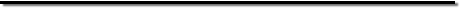 Б И Л Е Т № Учение Локаята, Вайшешика, Йога.Номинализм и реализм, их полемика по проблеме универсалий.Понятие диалектики в истории философии.Зав. кафедрой _________________Кафаров Т.Э.Б И Л Е Т № Мировоззренческая и познавательная функции философии.Философия Аристотеля (перипатетизм).Закон единства и борьбы противоположностей и его проявления в медицине.Зав. кафедрой _________________Кафаров Т.Э.           Место печати деканатаФГБОУ ВО ДГМУ Минздрава Россиипедиатрический факультет                                                                                             УТВЕРЖДАЮ                                                      Декан педиатрического факультета                                                  к.м.н., доцент Мусхаджиев А.А._____________  ______________                                                                                                         «_______» _________________2018 г.Экзаменационный билет По ФилософииДля студентов  2  курса педиатрического факультетаБ И Л Е Т № Формы предфилософского мировоззрения.Арабо-мусульманский перипатетизм: общая характеристика.   Категории сущность и явления, их взаимосвязь и место в медицине.Зав. кафедрой _________________Кафаров Т.Э.Место печати деканатаПеречень экзаменационных вопросов  по философии для устной беседы со студентами лечебного факультетаТема 1. Философия, её предмет и роль в обществеПредмет философии. Формы предфилософского мировоззрения.Мифология, религия, их общая характеристика.Специфика философского мировоззрения.Методологическая функция философии.Мировоззренческая и познавательная функции философии.Структура философского знания.Взаимосвязь философии и медицины в античном обществе.Солидарное направление в античной медицине.Гуморальное направление в античной медицине.Тема N 2. Философия Древнего мираУчение Локаята, Вайшешика, Йога.Буддизм как религиозно-философская система.Философские воззрения в Древнем Китае. Общая характеристика.Социально-этические идеи Конфуция.Даосизм: основные идеи.Раннегреческая натурфилософия.Атомистический материализм Демокрита и Эпикура, связь с медициной.Философские воззрения софистов и Сократа.Онтология и гносеология Платона.Учение об идеальном государстве Платона.Философия Аристотеля (перипатетизм).Аристотель – учение о причинах.Этические взгляды Аристотеля.Философские воззрения в Древней Индии: общая характеристика.Тема № 3. Философия Средних веков.  Философия европейского Средневековья. Арабо-мусульманская философия1.Теоцентризм средневековой культуры, изменение роли философии.2. Патристика: основные идеи и представители.3. Сущность схоластики.  Раскройте понятия: мистика, креационизм, эсхатология, провиденциализм.Ф.Аквинский – философские взгляды.Номинализм и реализм, их полемика по проблеме универсалий.Исторические условия формирования арабо-мусульманской философии.Калам: основная проблематика.Философско-теологические взгляды аль-Газали.Мутазализм: основные идеи.Арабо-мусульманский перипатетизм: общая характеристика.Философско-медицинские взгляды Ибн Сины.Философия Ибн Рушда.Философско-социологические взгляды Ибн Халдуна.Суфийская философия: общая характеристика.Разновидности суфизма в Дагестане и их особенности.Тема 4. Европейская философия Возрождения, Нового времени и Просвещения конца ХIV в.1. Рационализм Нового Времени (Р.Декарт).2. Ф.Бэкон об идолах разума.3. О взаимосвязи философии и медико-биологических воззрений в Новое время.6. Общая характеристика философии эпохи Возрождения. 7. Философские взгляды Н.Кузанского.8. Естественно-научные взгляды Галилея, Бруно, Коперника.9. Философия Нового времени: общая характеристика.10.Эмпиризм и сенсуализм о познании мира.Тема 5. Немецкая классическая философия1. Философия русского космизма.2. Основные предпосылки немецкой классической философии.3. И.Кант как основоположник немецкой классической философии: естественнонаучные взгляды.4. Теория познания И.Канта.5. Этические взгляды Канта.6. Гегель о предмете философии.7. Противоречие между методом и системой Гегеля.8. Сущность триады Гегеля.9. Антропологическая философия Фейербаха.10. Фейербах о сущности религии.11. Влияние немецкой классической философии на развитие медицины.Тема 6. Марксистская философия 1. Естественнонаучные открытия и социальные предпосылки марксизма.2. Сущность диалектико-материалистического понимания истории (общества). 3. Марксизм в России.Тема 7. Отечественная философия. (Русская философия. Философская мысль в Дагестане) 1. Философские воззрения русских революционных демократов: общая характеристика.2. А.И.Герцен и Н.Г.Чернышевский: основные идеи. 3.  Религиозно-философские воззрения Достоевского и Толстого.4. В.Соловьев: философия всеединства.  5. Н.Бердяев - о личности и свободе.6. Философская мысль в Дагестане в ХI – ХVIII вв., общая характеристика.7. Научно-философские школы в Дагестане ХVIII в.8. Философские идеи русских, врачей-естествоиспытателей (И.Сеченов, Н.Пирогов, И.П.Павлов, И.И.Мечников).Тема 8. Современная западная философия1. Общая характеристика философии иррационализма.2. Философия воли Шопенгауэра.3. Особенности философии Ницше.4. Религиозная философия – неотомизма.5. Экзистенционализм и его сущность.6. Феноменология: основные идеи и представители.7. Психоаналитическая философия.8. Позитивизм: основные этапы развития.9. Философия неопозитивизма.10. Прагматизм как философское направление.11. Философия постмодернизма: общая характеристика.Тема 9. Бытие и его атрибутыНаучная, философская и религиозная картины мира.Категория бытия в истории философии.Философские и естественнонаучные представления о материи.Понятие пространства и времени, их связь с движущейся материей. Основные формы движения и их взаимосвязь.Понятие движения. Движение и развитие.Биологическое пространство – время.Пространство и время в социальной жизни.Тема 10. Философские концепции развития1. Понятие диалектики в истории философии.2. Принцип развития в диалектике.3. Принцип всеобщей связи (системности) в философии и медицине.4. Детерминизм: разновидности и проявление в медицине.5. Общая характеристика понятий: метафизика, догматизм, эклектика, софистика.6. Исторические формы диалектики, их связь и сущность. Объективная и субъективная диалектика.7. Понятие «закон» в философии и медицине.8. Закон единства и борьбы противоположностей и его проявления в медицине.9. Сущность закона взаимного перехода количества в качество и его значение для медицины.10. Закон отрицания отрицания и его место в медицине.11. Категории единичного, особенного и всеобщего, их значение для медицины.12. Понятие возможности и действительности, их взаимосвязь.13. Категории причины и следствия, их взаимосвязь.14. Категории необходимости и случайности, их взаимосвязь, проявление в медицине.15. Категории содержание и форма. Элемент, структура, система и взаимосвязь, их место в медицине.16. Категории сущность и явления, их взаимосвязь и место в медицине.17. Методологическое значение категорий диалектики для медицины.Тема 11. Философские проблемы сознания.1. Специфика отражения  живой и неживой природе.2. Особенности биологической формы отражения.3. Происхождение сознания.4. Научные и религиозные взгляды на происхождение сознания.5. Структура сознания.6. Сознание и бессознательное.7. Сознание и мозг.8. Сознание и язык.9. Понятие науки, критерии научного знания.10. Проблема истины в философии и науке.Тема 12. Философия науки и техники1. Понятие метода и методологии.2. Гносеология: основной круг проблем.3. Чувственное познание и его роль в медицине.4. Рациональная (логическая) ступень познания: простейшие формы.5. Особенности диагностики как процесса познания болезни.6. Понятие и структура науки. Классификация наук.7. Функции науки и критерии научного знания.8. Методы эмпирического исследования и их роль в медицине.9. Методы теоретического исследования и их значение для медицины.10. Основные концепции истины.11. Практика - критерий истины.12. Понятие общества в истории социально-философской мысли. Современные парадигмы.13. Общественный прогресс и его критерии.14. Анализ, синтез, индукция и дедукция: роль в медицине.15. Проблема, гипотеза, теория как формы теоретического познания.16. Клиническое мышление: понятие и роль в мед.практике.17. Отражение как всеобщее свойство материи.18. Формы отражения.Тема 13. Философские проблемы человека и общества1.Социальная структура общества.2.Политическая система общества.3. Человек как объект междисциплинарных исследований.4. Проблема человека в древневосточной и античной философии.5. Философская антропология: основные представители и идеи.6. Биологическое и социальное в человеке.7. Проблема происхождения человека: основные концепции.8. Проблема смысла жизни человека.9. Сознательное и стихийное в историческом процессе.10. Правовое государство и гражданское общество.Общественное сознание и его структура.Формы общественного сознания.Тема 14. Основы аксиологии. Нравственный смысл любви1.Аксиология: предмет и основные концепции.2. Любовь как общечеловеческая ценность и духовная потребность.3. Альтруизм, ригоризм, гедонизм и другие принципы этического решения проблемы.4. Понятия «ценность», «значение», «оценка».5. Роль ценностей в жизни общества и человека.6. Классификация ценностей: основные варианты.Тема 15. Философские проблемы медицины и фармации Пути и возможности решения глобальных проблем современности. Здоровье и болезнь в системе ценностей человека.Тема 16. Глобальные проблемы и перспективы будущего1. Глобализация как объективный процесс: позитивные и негативные последствия.2. Глобальные проблемы человечества: общая характеристика.ФЕДЕРАЛЬНОЕ ГОСУДАРСТВЕННОЕ БЮДЖЕТНОЕ ОБРАЗОВАТЕЛЬНОЕ УЧРЕЖДЕНИЕ ВЫСШЕГО ОБРАЗОВАНИЯ «ДАГЕСТАНСКИЙ ГОСУДАРСТВЕННЫЙ МЕДИЦИНСКИЙ УНИВЕРСИТЕТ» МИНИСТЕРСТВА ЗДРАВООХРАНЕНИЯ РОССИЙСКОЙ ФЕДЕРАЦИИ                                                                                  УТВЕРЖДЕНОПроректор по учебной работе,проф.  Шахбанов Р.К ______________________“______”_____________2018 г.АННОТАЦИЯ РАБОЧЕЙ ПРОГРАММЫ по дисциплине «Философия»Индекс дисциплины Б1.Б.14Специальность (направление) 31.05.02 ПедиатрияУровень  высшего образования - специалитет Квалификация выпускника: врач-педиатр общей практики Кафедра ФилософииФорма обучения:  очнаяКурс 2Семестр III - IVВсего трудоёмкость - 5 з.е. / 216 часовЛекции: 32 часа.Практические занятия: 64  часаСамостоятельная работа обучающегося: 84 часаФорма контроля: экзамен в  IV семестреМахачкала 2018ЦЕЛЬ И ЗАДАЧИ ОСВОЕНИЯ ДИСЦИПЛИНЫ            Целями освоения учебной дисциплины «Философия» являются: - теоретические знания о предмете философии, об основных философских проблемах, идеях и концепциях в их взаимосвязи и развитии; - представления о роли философии в осмыслении исторических типов рациональности, структуры, форм и методов научного познания, типов общенаучного и медицинского мышления; - представления о неразрывной связи философско-методологических, мировоззренческих, аксиологических проблем с содержательным развитием науки, биологии и медицины, о смысле медицины как феномена культуры;- формирование у студентов многомерного, гибкого, не линейного мышления.Задачами дисциплины являются:- создание у студентов целостного мировоззрения о мире и месте человека в нем;- формирование у студентов философского миропонимания и мироощущения; умения логично формулировать, излагать и аргументировано отстаивать собственное видение рассматриваемых проблем;- ознакомление студентов с основными сведениями о специфике дофилософских и философского мировоззрений, с особенностями философского знания, его структуры, функций, основных проблем, с основными взаимосвязями философии с частными науками;- ознакомление студентов с основным содержанием и принципами современных философских школ и направлений, в их понимании природы мира и человека, структуры человеческой психики и сознания, роли науки и общества в бытии современного человека, становлении его личности, возвышении его культурного и духовного потенциала;- формирование у студентов своей собственной философской позиции по важнейшим проблемам современной медицины, а также умения самостоятельно осмысливать сложнейшие ситуации в современной общественной жизни, использовать приемы ведения дискуссии, полемики, диалога.           2.ПЕРЕЧЕНЬ ПЛАНИРУЕМЫХ РЕЗУЛЬТАТОВ ОБУЧЕНИЯ               Формируемые в процессе изучения учебной дисциплины компетенции3. МЕСТО УЧЕБНОЙ ДИСЦИПЛИНЫ (МОДУЛЯ) В СТРУКТУРЕ ОБРАЗОВАТЕЛЬНОЙ   ПРОГРАММЫ Учебная дисциплина «Философия» относится к базовой части Б1 учебного плана  по специальности  31.05.02 Педиатрия. Материал дисциплины опирается на ранее приобретенные студентами знания по Истории Отечества, Религиоведению.Краткая характеристика учебной дисциплиныМеждисциплинарные связи с обеспечиваемыми (последующими) дисциплинами4.ТРУДОЕМКОСТЬ УЧЕБНОЙ ДИСЦИПЛИНЫ (МОДУЛЯ) И ВИДЫ КОНТАКТНОЙ РАБОТЫ5.СТРУКТУРА И СОДЕРЖАНИЕ УЧЕБНОЙ ДИСЦИПЛИНЫРазделы дисциплины, виды учебной деятельности и формы текущего контроля6. ВИДЫ КОНТРОЛЯ: экзамен в 4 семестреЗав. кафедрой _____________________ (Т.Э. Кафаров)1.ЦЕЛЬ И ЗАДАЧИ ОСВОЕНИЯ ДИСЦИПЛИНЫ (МОДУЛЯ)2.ПЕРЕЧЕНЬ ПЛАНИРУЕМЫХ РЕЗУЛЬТАТОВ ОБУЧЕНИЯ3.МЕСТО УЧЕБНОЙ ДИСЦИПЛИНЫ (МОДУЛЯ) В СТРУКТУРЕ ОБРАЗОВАТЕЛЬНОЙ ПРОГРАММЫ4.ТРУДОЕМКОСТЬ	УЧЕБНОЙ	ДИСЦИПЛИНЫ	(МОДУЛЯ)	И	ВИДЫ	КОНТАКТНОЙ РАБОТЫ5.СТРУКТУР А И СОДЕРЖАНИЕ УЧЕБНОЙ ДИСЦИПЛИНЫ (МОДУЛЯ)5.1.Разделы учебной дисциплины (модуля) и компетенции, которые должны быть освоены при их изучении5.2.Разделы дисциплины (модуля), виды учебной деятельности и формы текущего контроля5.3.Название тем лекций с указанием количества часов5.4.Название тем практических занятий с указанием количества часов5.5.Лабораторный практикум5.6.Самостоятельная работа обучающегося по дисциплине6.ПЕРЕЧЕНЬ ОСНОВНОЙ И ДОПОЛНИТЕЛЬНОЙ ЛИТЕРАТУРЫ, НЕОБХОДИМОЙ ДЛЯ ОСВОЕНИЯ ДИСЦИПЛИНЫ7.ПЕРЕЧЕНЬ	РЕСУРСОВ	ИНФОРМАЦИОННО-ТЕЛЕКОММУНИКАЦИОННОИ	СЕТИ«ИНТЕРНЕТ»8.ИНФОРМАЦИОННЫЕ ТЕХНОЛОГИИ9.МАТЕРИАЛЬНО-ТЕХНИЧЕСКОЕ ОБЕСПЕЧЕНИЕ10.КАДРОВОЕ ОБЕСПЕЧЕНИЕ11.ЛИСТ РЕГИСТРАЦИИ ИЗМЕНЕНИЙ В РАБОЧУЮ ПРОГРАММУ12.ФОНД ОЦЕНОЧНЫХ СРЕДСТВ ДЛЯ ПРОВЕДЕНИЯ ПРОМЕЖУТОЧНОЙ АТТЕСТАЦИИ13.Приложение ФОСп/№Номер/ индекс компетенцииНомер/ индекс компетенцииСодержание компетенции или ее части (в соответствии с ФГОС и паспортами компетенций)Содержание компетенции или ее части (в соответствии с ФГОС и паспортами компетенций)В результате изучения учебной дисциплины обучающиеся должны:В результате изучения учебной дисциплины обучающиеся должны:В результате изучения учебной дисциплины обучающиеся должны:ЗнатьУметьВладеть11223456ОК-1ОК-1Способность к абстрактному мышлению, анализу, синтезуосновные категории и понятия философии, нормы культуры мышления, основы логики, нормы критического подхода, основы методологии научного знания, формы анализа; сущность и содержание основных концепций и моделей процесса образования.адекватно воспринимать информацию, логически верно, аргументировано и ясно строить устную и письменную речь, критически оценивать свои достоинства и недостатки, анализировать социально значимые проблемы;  совершенствовать и развивать свой обще интеллектуальный и общекультурный уровень; самостоятельно осмысливать различные философские теории.навыками постановки цели, способностью в устной и письменной речи логически оформить результаты мышления, навыками выработки мотивации к выполнению профессиональной деятельности, решения социально и личностно значимых философских проблем, способами совершенствования и развития своего обще интеллектуального и общекультурного уровня.ОК-2ОК-2Способность использовать основы философских знаний для формирования мировоззренческой позицииопределение мировоззрения, его структурные элементы, исторические типы мировоззрения, специфику философского мировоззрения, основные философские концепции и их влияние на формирование мировоззренческой позиции.критически анализировать социально-экономические процессы в обществе и выявлять наиболее злободневные проблемы современного развития.способностью самостоятельно осмысливать те или иные значимые социальные проблемы и духовные процессы общепланетарного масштаба и регионального уровня и выражать свою позицию по отношению к ним. ОК-5ОК-5Готовность к саморазвитию, самореализации, самообразованию, использованию творческого потенциалаосновные направления развития информационных технологий, их понятийный аппаратприменять информационные технологии для получения дополнительных знаний, непосредственно не связанные со сферой профессиональной деятельностиметодами использования информационных технологий для получения дополнительных знаний, непосредственно   связанные со сферой профессиональной деятельностиОК-8ОК-8Готовность к работе в коллективе, толерантно воспринимать социальные, этнические, конфессиональные и культурные различиятипы, виды, формы и модели межкультурной и деловой коммуникации; особенности вербального и невербального поведения представителей разных социальных групп и культур;виды, структуры, динамики конфликта и стратегий его разрешения; основные педагогические категории; задачи психологии в образовании; функции, виды и особенности общения в профессиональной среде. применять философские знания и мировоззренческие установки  в профессиональной среде, в общении с представителями других культур, этнических и конфессиональных групп.культурой мышления, способностью к восприятию, анализу, обобщению информации, способностью толерантно воспринимать социальные и культурные различия.     Название предшествующей дисциплиныНомер/ индекс компетенцииЗнатьУметь Владеть 1. История Отечества  ОК – 1, ОК-3сущность, формы и функции исторического знания;  методы и источники изучения отечественной истории; общие закономерности и национальные особенности становления и эволюции российской государственности;историю политичес-ких институтов российского общества.уметь адекватно воспринимать информацию, логически верно, аргументировано и ясно строить устную и письменную речь, выражать и обосновывать историческими фактами свою позицию по отношению к динамике социально-политических процессов в Россиинавыками научно-исследовательской работы; навыками работы с научно-исторической и публицистической литературой;навыками устного и письменного изложения своего понимания исторических процессов; 1. История Отечества  2. Религиоведе-ниеОК-5, ОК - 6 Причины возникно- вения, становления и эволюции религии как общественного феномена, различные концепции происхождения религии, основные религии мира: иудаизм, буддизм, христианство, ислам, культ,  состояние религии в Дагестане, России и мире. формулировать и решать задачи,    возникающие в ходе научно-исследовательской деятельности, обрабатывать полученные знания в процессе обучения, анализировать и осмысливать их.навыками самостоятельной научно-исследовательской и научно-педагогической деятельности. 2. Религиоведе-ниеНаименование обеспечиваемых (последующих) дисциплинСемВиды формируемых компетенций (модуль/дисциплины тематического плана)Виды формируемых компетенций (модуль/дисциплины тематического плана)Виды формируемых компетенций (модуль/дисциплины тематического плана)Виды формируемых компетенций (модуль/дисциплины тематического плана)Виды формируемых компетенций (модуль/дисциплины тематического плана)Виды формируемых компетенций (модуль/дисциплины тематического плана)Виды формируемых компетенций (модуль/дисциплины тематического плана)Виды формируемых компетенций (модуль/дисциплины тематического плана)Виды формируемых компетенций (модуль/дисциплины тематического плана)Виды формируемых компетенций (модуль/дисциплины тематического плана)Наименование обеспечиваемых (последующих) дисциплинСемОК-1ОК-2ОК-3ОК-5ОК-8ОПК-3ОПК-4ОПК-5Философские проблемы медицины5++++Виды работыВиды работыВсего часовКол-во часов в семестреКол-во часов в семестреВиды работыВиды работыВсего часовIIIIV11234Контактная работа (всего), в том числе:Контактная работа (всего), в том числе:Аудиторная работаАудиторная работа96          48     48Лекции (Л)Лекции (Л)     32     1616Семинарские занятия (СЗ),Семинарские занятия (СЗ),     64     3232Семинары (С)Семинары (С)Лабораторные работы (ЛР)Лабораторные работы (ЛР)Внеаудиторная работаВнеаудиторная работаСамостоятельная работа обучающегося (СРО)Самостоятельная работа обучающегося (СРО)84     50         34Вид промежуточной аттестацииэкзамен (Э)           36 36ИТОГО: Общая трудоемкостьчас.             21698118ИТОГО: Общая трудоемкость З.е.         523№ п/п     Индекс компетенцииНаименование раздела учебной дисциплины (модуля)                                 Содержание раздела    1        23                                   4Раздел 1 1.1ОК 1, ОК 2, ОК8,История философии.Предмет философии: природа, генезис, структура.  Место и роль философии в культуре (медицине). Философия и медицина, их взаимосвязь. Мудрость и знание в духовном освоении мира. Дофилософские мировоззрения. Структурные компоненты мировоззрения. Философия как выражение мудрости в рациональных формах. Человек и его бытие как центральная проблема философии. Круг метафизических разделов знания и мыслительных проблем. О соотношении философии и отдельных наук. Роль философии как базисной дисциплины в системе гуманитарной, естественнонаучной и практической подготовки медика. Зависимость менталитета и ценностных ориентаций медиков от специфики и уровня философской культуры. Возрастающая роль философии в формировании теоретико-методологических основ медицины.Основные разделы философии. Основные тенденции и исторические типы развития философской рациональности. История философии как источник философских идей, школа мысли. Незавершенность, открытость философских истин как выражение «внутренней» конституции человека, неисчерпаемости мира. Плюрализм философских систем и школ. Философское исследование Вселенной, общества, человека. Значение философии для медицины, науки и культуры. Философия как духовная квинтэссенция своего времени. Философия как синтетическое знание. Философские проблемы медицины. Философские основания медико-биологического знания. Философско-метологические основания медицины. Философия медицины и её место в философии науки. Феноменология живого и её соотношение с теоретическим знанием о живом. Холизм и редукционизм в биомедицинском знании. Современные теории живого (теория аутопоэза, эпигенетика, биосемиотика), тенденция конвергенции холизма и редукционизма. Расширение теоретической базы современной медицины. Медицинское знание – как сложная система естественнонаучных и социально-гуманитарных представлений и умозаключений о человеке и его бытии; уникальное единство познавательных и ценностных форм умственного отражения и практического преобразования человеческой жизни. 1.2ОК 1, ОК 2, ОК8,Древний Восток (Индия, Китай) - колыбель философской мысли. Истоки предфилософского мировоззрения в Древней Индии. Основные школы индийской философии. Индуизм. Буддизм. Йога как философия и медицина. Специфика китайской философии. Даосизм и конфуцианство. Проблема человека в традиционных древнекитайских учениях. «Средний путь» человека в китайской философии. Китайская медицина. Типы осмысления бога, мира, времени и пространства в Индии и Китае.Принципы традиционной восточной медицины. Особенности подхода древних врачевателей к человеку и лечению его организма. Истоки и социокультурные основания греческой мысли. Первые греческие мыслители. Идея архэ и ее образы в античной философии. Милетская школа. Гераклит. Элеаты. Пифагорейцы. Плюралисты. Софисты и софистика. Сократ и сократические школы. Философия Платона и Аристотеля. Эллинистическо-римская философская мысль: эпикуреизм, стоицизм, неоплатонизм. Философские идеи в античном естествознании и медицине. Пифагорейская медицина. Эмпедокл. Гиппократ и его школа. Гуморальная теория. Гален. Этика в контексте античной философии и медицины. Античная философия и научное мышление1.3ОК 1, ОК 2, ОК 8,Философия Средних веков.  Философия европейского средневековья. Арабо-мусульманская философия.Теоцентризм средневековой духовной культуры. Креационизм. Формирование средневековой философии. Философия средневековья – размышления в вере. Вера как разум сердца. Превращение философии в богословие. Философия отцов церкви. Патристика и Блаженный Августин. Схоластическая философия: от Эриугены до Абеляра. Этапы в развитии схоластики. Фома Аквинский – вершина схоластики. Фома о вере и разуме. Учение об универсалиях: номинализм и реализм. Проблема человека в схоластической философии. Схоластическая медицина и практика врачевания. Монастырская и университетская медицина.Особенности арабской философии средневековья. Ибн-Сина (Авиценна), Ибн-Рушд (Аверроэс). Божественное озарение и человеческое познание.1.4ОК 1, ОК 2, ОК 8Гуманистический антропоцентризм эпохи Возрождения. Леонардо да Винчи. Гуманизм и антропоцентризм как ведущие идеи и тенденции эпохи Возрождения. Гуманизм и реформация. Пантеизм. Зарождение философского сомнения. Новое естествознание – натурфилософия эпохи Возрождения. Н. Кузанский. Д. Бруно. Н. Коперник и парадигма гелиоцентризма. Новая мировоззренческая проблематика в философии. Начало эпохи рассудочного мышления. Рационализм и социальный прогресс. Учение Н. Макиавелли. Социалистические утопии Т. Мора и Т. Кампанеллы. Медицина Ренессанса в открытиях Парацельса, Везалия и др. Исторические условия зарождения эпохи разума и просвещения. Рационализм эпохи научной революции. Формирование нового тина знания – научно-технического. Соединение математики с естествознанием и медициной. Мировоззренческие аспекты новой науки. Учение о субстанции. Философия и метод познания. Ф. Бэкон и философия науки. Разработка индуктивного метода. Р. Декарт. Философское обоснование рационализма и дедуктивного метода. Субъективно-объективная парадигма Декарта. «Я мыслю, следовательно, я существую». Рационализм Б. Спинозы и Г. Лейбница. Создание критического эмпиризма Т. Гоббсом и Д. Локком. Теория общественного договора. Философское обоснование единства природы и человека, тела и души, индивида и общества.Динамика развития концепции «человек – общество» в истории философии. Родоначальники просветительских учений. Разум в культуре эпохи Просвещения. Особенности английского, французского, немецкого и российского просвещения. Идеология Просвещения XVIII столетия и прогресс человечества, философское обоснование просветителями «естественных прав» человека. Просветительский материализм XVIII века. Д. Дидро. Этические и социально-философские учения. Ж.-Ж. Руссо.1.5ОК 1, ОК 2, ОК 8Немецкая классическая философия.Немецкая классическая философия как завершение новоевропейской философской традиции. Социально-историческая, естественнонаучная и философская интерпретация эпохи.И. Кант и критический поворот западной мысли. Понятие трансцендентального субъекта. Активность мышления и конструирование предмета опыта как способ обоснования всеобщего характера научного знания. «Вещь в себе» и «вещь для нас» в философии Канта. Априорный синтез. Чувственность и рассудок. Система категорий чистого рассудка. Паралогизм, антиномии и идеалы чистого разума. Агностицизм Канта. Морально-практическая философия Канта. Эмпирическая природа человека и его нравственная сущность. Категорический императив как закон практического разума. Свобода и долг. Эстетическая и телеологическая способность суждения. Казуальное объяснение и телеологическое рассмотрение природы. Культура как последняя цель природы. Философия истории Канта. Диалектика Канта.Диалектическая философия И.Г.Фихте. Трансцендентальная философия Ф. Шеллинга о диалектике природы. Абсолютная диалектика Г.Ф.В. Гегеля. Диалектика и принцип системности в философии. Гегеля. Гегель о тождестве мышления и бытия. Гегель о субстанции и субъекте. Феноменология духа. Новая концепция логики. Учение о бытии, сущности, понятии. Категории и принципы диалектического мышления. Гегелевское понимание истины. Философия природы и духа. Философия права, истории, религии. История общества как процесс развития самосознания и осуществления понятия свободы. Абсолютный дух и его ступени движения. Антропология Гегеля и ее значение для медицины и педагогики.Эволюция гегелевской школы и антропологический материализм Фейербаха. Сведение теологии к антропологии. Человек - единственный, универсальный и высший предмет философии. Антропологический принцип философии Фейербаха. Критика религии как отчуждения родовой сущности человека. Религия любви. Философия и медицина, распространение диалектических идей в естественнонаучном познании XIX века.1.6ОК 1, ОК 2, ОК 8Марксистская философия.Идейные и теоретические истоки марксистской философии. Основные особенности марксистской философии. Марксизм о диалектике материального мира и диалектике его познания. Философский детерминизм и научное познание. Обоснование единства материализма и диалектики. Философское осмысление проблемы единства мира. Гуманистические тенденции в марксистской философии. Материалистический взгляд на историю человечества. Общественное бытие и общественное сознание. Теория общественно-экономической формации как ступени исторического развития человечества. Марксистская философия и теория личности, факторы отчуждения. Человек как субъект и объект исторического развития. Трансформации диалектического метода в работах Г.В.Плеханова и В.И.Ленина. Диалектический материализм и советская медицина.1.7ОК 1, ОК 2, ОК 8Отечественная философия. Философская мысль в Дагестане. Научно-философские школы.Специфические особенности русской духовности. Исторический путь философской мысли в России. Философские идеи в культуре Древней Руси. Илларион. Органическая взаимосвязь русской философской мысли с наукой, моралью, искусством, религией.М.В. Ломоносов и русское Возрождение. А.Н. Радищев, П.Я. Чаадаев - оригинальные русские мыслители. Славянофилы и западники. Идея русской соборности. Характерные черты и ключевые вопросы русской философии. Проблема человека в русской философии XVIII века. Гуманистическая и революционно-демократическая мысль в России (В.Г. Белинский, А.И. Герцен, Н.Г. Чернышевский и др.). Русская философия всеединства (В. Соловьев, П.А. Флоренский, Н.А. Бердяев и др.). Идея богочеловечества. Критика отвлеченных начал. Приведение начал во всеединство. Антиномия теодицеи. Витализм и диалектика в русской философии всеединства. Эмпирическое и идеальное всеединство, факторы теофании. Философско-мировоззренческие взгляды передовых русских естествоиспытателей и врачей. И.М. Сеченов, И.И. Мечников, Д.И. Менделеев, В.И. Вернадский, М.Я. Мудров, И.П. Павлов, И.В. Давыдовский и др. Русские писатели как оригинальные мыслители (Ф.М. Достоевский, Л.Н. Толстой и др.). Философия русского космизма (Н.Ф. Федоров, Э.К. Циолковский, В.И. Вернадский, А.Л. Чижевский и др.).1.8ОК 1, ОК 2, ОК 8Современная западная философия.Смысл и проблемы антисциентизма в западной философии XIX в. Отход от классической философии как системно-теоретического учения о всеобщем. Неклассическая философия XIX в. как протест против всеобщей рационализации бытия в машинно-бюрократической цивилизации. Волюнтаризм А. Шопенгауэра. Мир как воля и представление. Метафизика морали. Пессимизм. Медико-деонтологическое значение идей Шопенгауэра о смерти, ничтожестве и горестях жизни.Философия жизни – альтернатива философии разума. В. Дильтей: обоснование наук о духе. Витализм и психологизм В. Дильтея. А. Бергсон и творческая эволюция. Жизненный порыв. Инстинкт, разум и интуиция. Спиритуализм и интуитивизм Бергсона. Философия Ф. Ницше и ее основной принцип. Переоценка ценностей. Имморализм. Идеал «сверхчеловека» и «воля к власти». Апполонийское и дионисийское начала. Нигилизм, вечное возвращение. Мифология культуры и основные идеи философии истории О. Шпенглера. Цивилизации как организмы.Место и роль философии в культуре XX-ХХI века. Философское исследование личности, творчества и свободы, жизни и смерти, любви и ненависти в качестве бытийных феноменов. Появление нового философского языка. Основные направления неклассической философии. Феноменология Э. Гуссерля и ее влияние на развитие современной гносеологии. Философия Э. Гуссерля и «феноменологическая медицина».Неопозитивизм как возрождение идей классического позитивизма в новой логической форме. Неопозитивистский критерий демаркации науки и ценностей, рациональности и идеологии. Понимание философии как логики науки. Кризис неопозитивистской мысли и рождение постпозитивизма. Влияние неопозитивизма на западную медицину.Философское открытие бессознательного. Бессознательное и сознательное в человеке. Концепции 3. Фрейда, К. Г. Юнга, Э. Фромма. Культура как механизм цензуры бессознательного. Социально-исторические и духовные основы экзистенциализма. Бытие человека в мире как философская проблема. Экзистенция и свобода; свобода и отчуждение; экзистенция на грани жизни и смерти; философема пограничной ситуации. Понимающая психология К. Ясперса.  Аналитическая философия. Интегральный подход К. Уилбера. Философия телесности и психосоматическая медицина. 2.1ОК 1, ОК 2, ОК 5, ОК 8Раздел 2Теория философииБытие и его атрибуты. Развитие и эволюция. Проблема возникновения и бытия человека, соотношение дочеловеческих и человеческих форм жизни.Категория бытия. Проблема бытия в истории философии. Бытие как высшее начало. Содержание категории бытия. Основные формы бытия: бытие вещей и процессов, бытие человека, бытие духовного (идеального) и материального, бытие социального. Гармония и трагизм бытия. ХХ век: судьбы проблемы бытия.Понятие субстанции. Субстанция как предельное основание. Уровни организации бытия. Современная наука о строении и свойствах материи. Атрибуты бытия: а) внутреннее и внешнее бытие, б) пространство и время, в) движение, его типы, основные формы. Развитие и эволюция. Специфика пространственно-временных отношений в биологических процессах. Социальное пространство и время. Проблема единства мира. Проблема бытия как обобщенной инвариантности (симметрии). Понятия здоровья и болезни как разные меры адаптивности организма.  2.2ОК 1, ОК 2, ОК 5, ОК 8Философские концепции развития.Понятие диалектики. Исторические формы диалектики. Диалектика и метафизика. Диалектика как метод. Субъективная и объективная диалектика. Единство диалектики, логики и теории познания. Основные принципы диалектики. Диалектическая и формальная логика. Основные законы диалектики: взаимного перехода количественных и качественных изменений, единство и борьба противоположностей, отрицания отрицания. Их проявление в биологии и медицине.Категории диалектики: единичное, особенное, всеобщее, содержание и форма, структура и функция, сущность и явление, причина и следствие, возможность и действительность, необходимость и случайность. Методологическое значение категорий диалектики для медицины и формирования клинического мышления врача.2.3ОК 1, ОК 2, ОК 5, ОК 8Философские проблемы сознания.Проблемы сознания в философии. Роль и место сознания в системе философского знания и мировоззренческой ориентации человека. Основные концепции в определении сущности сознания. Связь проблемы сознания с таким свойством материи как отражение. Специфика отражения в живой материи (информационное отражение).Сознание и психика. Сознание и мозг. Искусственный интеллект и проблема моделирования мозга человека. Структура сознания. Самосознание и рефлексия. Роль и место бессознательного в психике человека. Сознание и язык (мышление и речь). Взаимосвязь естественного и искусственного языков2.4ОК 1, ОК 2, ОК 5, ОК 8Теория познания. Гносеологические проблемы медицины. Философия науки и техники.Познание как предмет философского анализа. Социокультурные основания познания. Человек как субъект познания. Многообразие форм познания. Понятие «знания». Преднаучные, научные и вненаучные формы знания. Народная медицина. Знание и мнение, вера и убеждение. Обыденное знание и здравый смысл.Познавательные способности человека. Сенсуализм и рационализм. Познание и отражение. Познание как конструирование действительности. Художественное познание и его формы. Эйдетическое познание. Интуитивное и дискурсивное познание. Этапы познания и уровни знания, их диалектическое соотношение.Природа познавательного отношения. Субъект и объект познания. Понятие гносеологического образа. Роль знаковых систем и символических форм культуры в познании. Понимание и объяснение как формы познания.Истина как цель познания. Классическое определение истины и пути его исторического развития. Трансцендентная и имманентная истина. Теория соответствия (корреспонденции), теория согласованности (когеренции), теория прагматичности. Критика и момент оправданности скептицизма и агностицизма. Диалектика абсолютной и относительной истины. Истина, заблуждение, ложь. Критерии истины. Практика и теория как критерии истины. Истина и ценность. Процедуры обоснования в медицинском познании и практике. Проблемы научно-технического развития. Наука классическая и неклассическая. Междисциплинарный и трансдисциплинарный характер современных научных проблем. Синергетика. Перестройка категориальной системы современного научного мышления. Изменения в социальном положении науки и техники в XX веке. Новые формы организации науки и постнеклассическая фаза развития научного знания. Смена ценностных ориентаций и проблема гуманизации науки и техники. Гуманистические проблемы медицины, их модификации в связи с развитием новых медицинских технологий.2.5ОК 1, ОК 2, ОК 5, ОК 8Философские проблемы человека и общества.Бытие человека как философская проблема. Место и роль антропоцентризма в истории философской мысли. Становление и развитие философской антропологии. Типы антропологических учений: антично-греческий, иудео-христианский, естественнонаучный. Предмет философской антропологии.Биологические свойства человека. Натуралистическая антропология (Ч. Дарвин). Этологическая концепция К. Лоренца. Этология здоровья и патологии. Социобиология. Психоаналитическая антропология 3. Фрейда. Биоантропология (А. Гелен, Г. Плеснер) и культурная антропология (Э. Ротхакер, М. Ландман) о деятельном человеке. Идеи философской антропологии М. Шелера. Философско-религиозная антропология (Ф. Хаммер). Восточные и западные версии философской антропологии. Интегральная антропология (К.Уилбер).Идеи и их реализация. Первая и вторая материализация идей. Процесс производства. Философия техники как область современной философии. Подобие технического развития природной эволюции. Место техники в духовной культуре. Этика и техника. Этические проблемы использования техники в медицине. Структура общества. Понятие социальной стратификации. Теория элит. Этнические общности. Народность и нация. Общество и природа. Взаимодействие природы и общества. Идеи историзма и неоэволюционизма. Философия истории. Необратимость социального времени. Теории мерности социального времени, понимания его направленности. Функционирование и развитие общества. История как пространственно-временная действительность общественной жизни. Понятие общественно-экономической формации и способа производства (К.Маркс). Формационный подход как исторический монизм. Общественно-экономическая формация и цивилизация. Цивилизационный подход как исторический плюрализм. Концепции многообразия цивилизаций и культур (Н. Я. Данилевский, О. Шпенглер, П. Сорокин, А. Тойнби, Л. Н. Гумилев). Исторический прогресс. Проблема смысла и «конца истории». Различные критерии прогресса и их оценка. Иерархия критериев прогресса. Многоуровневая модель истории как основа конвергенции формационного и цивилизационного подхода в философии истории. Роль медицины в развитии цивилизации. Медицина и общественный строй. Возможности альтернативного общественного развития. О роли народных масс и личности в истории.2.6ОК 1, ОК 2, ОК 5, ОК 8Основы аксиологии. Философия любви.Аксиология – теория ценностей. Философский смысл понятия «ценность». Укорененность ценностей в феномене жизни и сознания. Природа ценностей, их иерархия, роль в духовно-практической деятельности. Ценность как мотив человеческих поступков и критерий выбора. Ценности материальные и духовные. Проблема вечных ценностей. Разработка теории ценностей в истории философии. Ценности медицинской профессии. Понятие свободы. Свобода как социальный идеал и личная ценность. Грани свободы. Необходимость и свобода. Свобода и справедливость – основные социальные детерминанты. Цена свободы. Свобода как самоценность. Проблема выбора и ответственности личности. Ее специфика в деятельности врача.Любовь как важнейшая общечеловеческая ценность и духовная потребность. О смысле любви. Представления о любви в Древнем Востоке, Античности, в Средневековье. Любовь в иррационалистической философии. Любовь в русской философской мысли. Многообразие проявления любви. Любовь и брачно-семейные отношения.2.7ОК 1, ОК 2, ОК 5, ОК 8Философские проблемы медицины и фармации.Философско-методологические основания фармации. Философия фармации и медицины и её место в философии науки. Феноменология живого и её соотношение с теоретическим знанием о живом. Расширение теоретической базы современной фармации. Фармацевтическое знание – как сложная система естественно-научных и социально-гуманитарных представлений и умозаключений о человеке и его бытии; уникальное единство познавательных и ценностных форм умственного отражения и практического преобразования человеческой жизни.2.8ОК 1, ОК 2, ОК 5, ОК 8Глобальные проблемы современности.Естественные факторы общественного развития. Их влияние на экономическую, политическую, идеологическую, культурную и другие формы деятельности общества. Проблема детерминации в материалистическом понимании истории. Понятие технологической детерминации и созданные на его основе концепции. Духовность как фактор общественного развития. Понятие необходимости и случайности в истории. Единство и многообразие развития общества. Необходимость и свобода. Возможность вариантности человеческой истории. Формы проявления исторического процесса. Факторы многообразия исторического процесса. Проблема объективации и субъективации человека в обществе. Понятие революция и реформа. Промышленная революция. Социальная революция. Научно-техническая революция. Революция и реформа как основные пути исторического развития. Роль насилия в социальной революции. О «болезнях цивилизации» и «путях их лечения». Жизненный цикл цивилизации и механизмы развития. Движущие силы развития цивилизации.№Раздел дисциплиныВиды учебной работы, включая самостоятельную работу для студентовВиды учебной работы, включая самостоятельную работу для студентовВиды учебной работы, включая самостоятельную работу для студентовВиды учебной работы, включая самостоятельную работу для студентовВиды учебной работы, включая самостоятельную работу для студентовВиды учебной работы, включая самостоятельную работу для студентовмодульСе-Аудиторные занятияАудиторные занятияАудиторные занятияВсегоФормы текущегоместрЛекц./зСем/зСамост./рконтроля успеваемостиРаздел 1.1.Предмет философии: природа, тезис, структура. Место и роль философии в культуре (медицине).III24410Тесты, ситуационные задачи,  контрольные работы, устный опрос.1.1.Философия Древнего мира. Философия Древнего Восто- ка. Античная философия.248141.2.Философия Средних веков. Арабо-мусульманская фило-софия. Философия Европей-ского Средневековья.246121.3.Европейская философия ХVI-XVIII вв.248141.4.Немецкая классическая философия246121.5.Марксистская философия246121.6.Отечественная философия. Русская философия. Фило-софская мысль в Дагестане246121.7.Современная западная философия.24814Раздел 2.2.Бытие и его атрибутыIV24612Тесты, ситуационные задачи,  контрольные работы, устный опрос.2.1.Философские концепции развития244102.2.Философские проблемы сознания.244102.3.Теория познания. Основы гносеологии. Философия науки и техники.264122.4.Философские проблемы человека и общества266142.5.Основы аксиологии. Философия любви.244102.6.Философские проблемы медицины и фармации22262.7.Глобальные проблемы и перспективы будущего2226ВСЕГО326484180№ п/пНазвание тем лекцийКол-во часов в семестреКол-во часов в семестре№ п/пНазвание тем лекций№№12341.1Раздел 1. История философии Философия, её предмет и роль в обществе21.2.Философия Древнего мира21.3.Философия Средних веков.  Философия европейского Средневековья. Арабо-мусульманская философия. 21.4.Европейская философия Возрождения, Нового времени и Просвещения конца ХIV в. 21.5Немецкая классическая философия 21.6Марксистская философия 21.7Отечественная философия. (Русская философия. Философская мысль в Дагестане) 21.8Современная западная философия2ИТОГО         162.1Раздел 2 Теория философииБытие и его атрибуты 22.2Философские концепции развития 22.3Философские проблемы сознания22.4Философия науки и техники22.5Философские проблемы человека и общества22.6Основы аксиологии. Нравственный смысл любви. 22.7Философские проблемы медицины и фармации22.8Глобальные проблемы и перспективы будущего2ИТОГО16ВСЕГО:32 ч.32 ч.№ п/пРаздел 1. История философииКол-во часов в семестреКол-во часов в семестре№ п/пРаздел 1. История философии№№12341.1.Философия, её предмет и роль в обществе 41.2Философия Древнего мира41.3Философия Средних веков.  Философия европейского Средневековья. Арабо-мусульманская философия.41.4Европейская философия Возрождения, Нового времени и Просвещения конца ХIV в 41.5Немецкая классическая философия 41.6Марксистская философия 41.7Отечественная философия. (Русская философия. Философская мысль в Дагестане) 41.8Современная западная философия 4ИТОГО32 ч.Раздел 2. Теория философии.2.1Бытие и его атрибуты42.2Философские концепции развития42.3Философские проблемы сознания42.4Философия науки и техники62.5Философские проблемы человека и общества62.6Основы аксиологии. Нравственный смысл любви42.7Философские проблемы медицины и фармации22.8Глобальные проблемы и перспективы будущего2ИТОГО32 ч.ВСЕГО:64 ч.64 ч.№№семестраНаименование раздела дисциплины (модуля)Наименование лабораторных работВсегочасов123451                             Раздел 1, Раздел 2 Подготовка к тестированиюИзучение научно-практической литературы, написание контрольных работ, подготовка докладов к практическим занятиям; выполнение самостоятельных творческих работ (проводят исследование в сети Интернет, проводят мониторинг и др.), участие в выполнение практических заданий, самостоятельное написание конспекта по изучаемому разделу. Написание реферата1470ИТОГО84№№ раздела (темы) дисциплиныФорма (вид) самостоятельной работычасыСеместр1.Специфика философского знания и его связь с медицинойКонспект основных параграфов темы по плану: мировоззрение как феномен духовной культуры. Сущность и структура мировоззрения. Основные формы мировоззрения. Специфика исторических типов мировоззрения. Миф – содержание и структура. Религия – содержание и структура. Дать сравнительное соотношение философии и …… Составить план-конспект по вопросу о соотношении философии и медицины в античную эпоху.12III2.Проблема бытия и материиДать определение понятий: онтология, субстанция, материя, монизм, дуализм, плюрализм, пантеизм, движение, развитие, пространство, время. Составить планы-конспекты ответов на вопросы: «Философский смысл понятия бытие», «Проблема единого и многого в античной натурфилософии». Основные формы движения и их взаимосвязь.  Сравнить биологическое и социальное пространство и время, движение и развитие. Подготовить реферат на тему: «О роли и значении движения для универсума и человека».12IV3. Сознание и психикаДайте определение понятий: сознание, психика, душа, идеальное, чувство, эмоция, рефлексия, самосознание, убеждение, бессознательное, массовое сознание, обыденное сознание. Составить план-конспект ответа на вопрос: «Как меняется представление о душе, психике, сознании в изучении философии». Подготовить реферат на тему: «Проблема искусственного интеллекта: современные достижения». Дайте обоснование утверждению: «Психика и сознание не совпадают между собой». Подготовить ответ на вопрос: «Использование бессознательного во врачебной практике». Подготовить реферат на тему: «О роли самосознания в становлении личности».10IV4.Логика и клиническое мышлениеДайте определение понятий: логика, суждение, умозаключение, логический закон, клиническое мышление, диагноз. Раскройте содержание закона тождества и его проявления в медицине. Подготовьте ответ на вопрос: «Что значит правильное логическое мышление?». Раскройте содержание закона непротиворечия и закона исключенного третьего, подкрепленное примерами из медицины. Какое значение для обоснования диагноза имеет закон доста……..основания. (Приведите примеры, связанные с различными патологиями). Подготовить реферат на тему: «Рациональное и иррациональное в клиническом мышлении врача».10IV5.Проблема ценности в философии и медицинеДайте определение понятиям: ценность, оценка, значение, аксиология, здоровье, болезнь, жизнь, благо, зло, справедливость, счастье, любовь. Подготовить план-конспект по вопросам: «О месте аксиологии в системе философского знания». Специфика ценностного подхода к социальным и природным явлениям. Подготовить реферат с привлечением социологических данных по теме: «Здоровье и болезнь в системе ценностей современного человека». Подготовить план конспект по вопросам: «Абсолютные и относительные ценности», «О роли и значении моральных ценностей в современном обществе», «Ценностные ориентации современной студенческой молодёжи».10IV6.Проблема человека в философии и медицинеСоставить план-конспект ответ на вопрос: «Человек в системе социальных связей». Составить план-конспект ответа на вопрос: «Человек и природа», «Критерии, отличающие человека от животных». Сравнить существующие подходы к проблеме антропосоциогенеза. Что включает биологическое в человеке. Подготовить конспективный ответ на вопрос: «В чем заключаются возможные трансформации природы человека и их последствия». Сравнить биологическое и социальное наследование. Раскрыть содержание понятия «культурный геном». Доказать, что девиантное поведение обусловлено социальными факторами. Подготовить реферат на тему: «Человек как объект междисциплинарных исследований». Подготовить реферат-эссе: «В чем смысл жизни человека?».10III7.Общество и история.Дать определение понятий: история, философия истории, общество, закон, закономерность, динамические закономерности, статистические закономерности, прогресс, регресс, критерии прогресса. Составить план-конспект ответа на вопрос: «Источники саморазвития общества». Подготовить реферат на тему: «Социальные структуры современного общества». Подготовить реферат на тему: «Социальная структура современного общества». Сравнить динамические закономерности и статистические закономерности. Доказать, что прогресс и регресс – две стороны исторического процесса. Привести аргументы, обосновывающие идею взаимосвязи и взаимозависимости общества и природы.10III8.Гносеологические проблемы философии и медициныДать определение понятий: гносеология, наука, субъект, объект, познавательный процесс, агностицизм, скептицизм, метод, диалектика, метафизика, познание гуманитарное, познание естественнонаучное, герменевтика, парадигма, проблема – гипотеза, теория. Составить план-конспект ответа на вопросы: «Субъект и объект познания», «Исторические типы диалектики», «Многообразие форм познания», «Структура познавательного процесса». Подготовить рефераты на тему: «Роль чувственного познания во врачебной практике», «Проблема, гипотеза, теория и их роль в медицинской науке».10IV84 ч.№ИзданияКоличество экземпляров в библиотеке1Введение в философию. М., 2014. – 1440 с.6001.Хрусталев Ю.М. Философия. Учебник, 2013. «ГЭОТАР-Медиа», 2013.6003.Абдуллаев М.А. Философия (учебное пособие для студентов медицинских и фармацевтических вузов). Махачкала, ИПЦ: ДГМА, 2007. – 291 с.300ЭБС «Консультант студента»  htt://www.studmedlib.ruФилософские науки - htt://www.phisci.ruВопросы философии - htt://www.vphil.ruЦифровая библиотека по философии (философский словарь и библиотека по философии) - http://filosof.historic.ru/№ИзданияКоличество экземпляров в библиотеке1231.Философия в тестах: Учебно-методической пособие. / Ред. – сост. Кафаров Т.Э., Халиков А.С., Рамазанов М.Р.. Махачкала, 2014.4002.Шепуто В.В. Вопросы философии и теории медицины. М., 1968.100№п/пАдрес(местоположение)здания, строения,сооружения,помещенияСобственностьили оперативное управление,хозяйственноеведение, аренда,субаренда,безвозмездноепользованиеНаименованиедисциплиныНазначениеоснащенных зданий,сооружений,помещений*,территорий суказанием площади(кв.м.)Наименование специальных помещений и помещений для самостоятельной работыОснащенность специальных помещений и помещений для самостоятельной работыПеречень лицензионного программного обеспечения. Реквизиты подтверждающего документа12345678пр.И.Шамиля 48 9-ти эт. учебный корпус 3-5 эт.Опер. управление.ФилософияДля учебного и научногообразовательного процессадля лекционных занятий  - залы  №1, №2, №3) 5-ти эт.корпуса, 9-ти этаж.корпуса учебно-лабораторного корпуса(ауд. № 4 3 эт., ауд. № 10 5 эт.)Преподавательская №Каб. зав. кафедрой №1для лекционных занятий:------для практических занятий:----------Оверхед проектор -1;для самостоятельной работы:- (паспорт каждой аудитории или помещения с указанием всего оснащения)Перечень программного обеспечения (Win HOME 10 Russian OLP (Сублицензионный договор Tr000044429 от 08.12.15г.);  Kaspersky Edition Security для бизнеса – Стандартный Russian  Edition. 100-149 Node (Лицензионный договор № 1081-2015 от 14.10.2015г); Office ProPlus 2013 RUS OLP NL Acdmc (договор №ДП-026 от 16.10.13г) и т.д.)№ФИОпреподавателяУсловия привлечения (штатный, внутреннийсовместительвнешний совместительпо договору)Занимаема ядолжность, ученаястепень/ ученое званиеПереченьпреподаваемы х	дисциплин согласноучебному плануОбразование (какоеобразовательн ое учреждение профессионал ь	ногообразования окончил, год)Уровень образования,наименование специальност и по диплому, наименование присвоенной квалификацииОбъем учебной нагрузки подисциплин е	(доля ставки)Сведения	о дополнительно мпрофессиональ- номобразовании, годСведения	о дополнительно мпрофессиональ- номобразовании, годОбщи йстаж работ ыСтажпрактическойработы	по профилюобразовательно й программы в профильных организациях с указаниемпериода работы и должностиспецпед112345678910111Кафаров Т.Э..штатныйЗав.кафедрой, д..и..н., профессорФилософияМГУФилософский факультет1982 г.1,0 ст.36352Халиков А.С.штатныйК.ф.н., доцентФилософияЛГУ Философский факультет1988 г.1,0 ст.30293.Рамазанов М.Р.штатныйК.ф.н., доцентФилософияРГУФилософский факультет1990 г.1,0 ст.25204.Шихалиева У.К.штатныйК.ф.н., ст.преподавательРелигиоведениеФилософияДГУ, 2005 г.Журналист,   филолог0,75РГЭУ «РИНХ», 2012 г.18 лет14 лет в должности преподавателя.Учебный годУчебный годДата и номер извещенияобизмененииРеквизитыпротоколаРаздел, подраздел или пункт рабочей программыПодпись регистрирующего изменения20-2020-2020-2020-20п/№Номер/ индекс компетенцииСодержание компетенции или еечасти (в соответст-вии с ФГОС и паспортами компетенций)В результате изучения учебной дисциплины обучающиеся должны:В результате изучения учебной дисциплины обучающиеся должны:В результате изучения учебной дисциплины обучающиеся должны:ЗнатьУметьВладеть1234561.ОК-1Способность к абстрактному мышлению, анализу, синтезуосновные категории и понятия философии, нормы культуры мышления, основы логики, нормы критического подхода, основы методологии научного знания, формы анализа; сущность и содержание основных концепций и моделей процесса образования.адекватно воспринимать информацию, логически верно, аргументировано и ясно строить устную и письменную речь, крити-чески оценивать свои достоинства и недостат- ки, анализировать соци-ально значимые пробле- мы;  совершенствовать и развивать свой общеин- теллектуальный и обще- культурный уровень; самостоятельно осмысли вать различные философские теории.навыками постановки цели способностью в устной и письменной речи логичес- ки оформить результаты мышления, навыками выработки мотивации к выполнению профессио-нальной деятельности, решения социально и личностно значимых философских проблем, способами совершенство-вания и развития своего общеинтеллектуального и общекультур ного уровня.2.ОК-2Способность использовать основы философских знаний для формирования мировоззренческой позицииопределение  мировоз-зрения, его структурные элементы, исторические типы мировоззрения, специфику философско-го мировоззрения, основные философские концепции и их влияние на формирование мировоззренческой позиции.критически анализировать социально-экономические процессы в обществе и выявлять наиболее злободневные проблемы современного развития.способностью самосто ятельно осмысливать те или иные значимые социальные проблемы и духовные процессы общепланетарного масштаба и региональ- ного уровня и выра- выражать свою пози-цию по отношению к ним.3.ОК-5Готовность к саморазвитию, самореализации, самообразованию, использованию творческого потенциалаосновные направления развития информационных технологий, их понятийный аппаратприменять информацион  ные технологии для получения дополнитель- ных знаний, непосредст- венно не связанные со сферой профессиональ-ной  деятельностиметодами  использования информационных технологий для получе-ния дополнительных знаний, непосредственно связанные со сферой профессиональной деятельности4.ОК-8Готовность к работе в коллективе, толерантно воспринимать социальные, этнические, конфессиональные и культурные различиятипы, виды, формы и модели межкультурной и деловой коммуникации; особенности вербального и невербального поведе-ния представителей разных социальных групп и культур; виды; структу-ры, динамики конфликта и стратегий его разреше- ния; основные педагоги- ческие категории; задачи психологии в образова-нии; функции, виды и особенности общения в профессиональной среде. применять философские знания и мировоззренческие установки  в профессиональной среде, в общении с представителями других культур, этнических и конфессиональных групп.культурой мышления, способностью к восприятию, анализу, обобщению информации, способностью толерантно воспринимать социальные и культурные различия.     Компетенции не освоеныПо результатам контрольных мероприятий получен результат менее 50%Не получены ответы по базовым вопросам дисциплиныБазовый уровеньПо результатам контрольных мероприятий получен результат 50-69%Ответы на вопросы и решения поставленных задач недостаточно полные. Логика и последовательность в решении задач имеют нарушения. В ответах отсутствуют выводы.Средний уровеньПо результатам контрольных мероприятий получен результат 70-84%Даются полные ответы на поставленные вопросы. Показано умение выделять причинно-следственные связи. При решении задач допущены незначительные ошибки, исправленные с помощью «наводящих» вопросов преподавателя.Продвинутый уровеньПо результатам контрольных мероприятий получен результат выше 85%Ответы на поставленные вопросы полные, четкие, и развернутые. Решения задач логичны, доказательны и демонстрируютаналитические и творческие способности студента.Индекс компетенцииНаименование раздела дисциплин (модуля)Наименование раздела дисциплин (модуля)Оценочные средстваТекущий контрольТекущий контрольТекущий контрольТекущий контроль ОК 1, ОК 2, ОК 5, ОК 8Раздел 1.1. Предмет философии: природа, тезис, структура. Место и роль философии в культуре (медицине).1.1. Философия Древнего мира. Философия Древнего Востока. Античная философия.1.2. Философия Средних веков. Арабо-мусульманская философия. Философия Европей-ского Средневековья.1.3. Европейская философия ХVI-XVIII вв.1.4. Немецкая классическая философия.1.5. Марксистская философия1.6. Отечественная философия. Русская философия. Философская мысль в Дагестане.1.7. Современная западная философия.ТестыСобеседованиеПроблемные заданияКонтрольная работа ТестыСобеседованиеПроблемные заданияКонтрольная работа ОК 1, ОК 2, ОК 5, ОК 8,Раздел 2.2. Бытие и его атрибуты2.1. Философские концепции развития2.2. Философские проблемы сознания.2.3. Теория познания. Основы гносеологии. Философия науки и техники.2.4. Философские проблемы человека и общества2.5. Основы аксиологии. Философия любви.2.6. Философские проблемы медицины и фармации2.7.  Глобальные проблемы и перспективы будущнго. ТестыСобеседованиеПроблемные заданияКонтрольная работа  ТестыСобеседованиеПроблемные заданияКонтрольная работа Промежуточный контрольПромежуточный контрольПромежуточный контрольВсе компетенции, формируемые в процессе освоения дисциплины«Философия»Зачет/экзаменОК-1,  ОК-2, 0К-5, ОК-8Экзамен по философииТесты, устное собеседо- вание по билетам.Наименование оценочныхсредствКраткая характеристика оценочного материалаПредставление оценочного средства в ФОСТестСистема стандартизированных заданий, позволяющая автоматизироватьпроцедуру измерения уровня знаний и умений обучающегося.Фонд тестовых заданийДоклад,сообщениеПродукт самостоятельной работы студента, представляющий собойпубличное	выступление	по	представлениюполученных результатов решения определенной учебно- практической, учебно-исследовательской или научной темы.Темы докладов, сообщенийКонтрольная работаСредство проверки умений применять полученные знаниядля решения задач определенного типа по теме или разделуКомплект контрольных заданий по вариантамСобеседованиеСредство  контроля,  организованное  как  специальная беседапедагогического работника с обучающимся на темы, связанные с изучением дисциплиной, и рассчитанное на выяснение объема знаний обучающегося по определенному разделу, теме, проблеме и т.п.Вопросы по темам/разделамдисциплиныРефератПродукт самостоятельной работы студента, представляющий собой  краткое  изложение в письменном виде полученных результатов теоретического анализа определенной научной (учебно-исследовательской) темы, где автор раскрывает  суть исследуемой проблемы, приводит различные точки зрения, а также собственные взгляды на нее.Темы рефератовРазделдисциплиныСодержание задачи1По мнению И. Канта, философия должна дать человеку ответ на следующие вопросы: Что я могу знать? Что я должен делать? На что я могу надеяться? Что такое человек, в чем смысл и назначение его бытия? Этот перечень достаточно четко обрисовывает основную проблематику философии и ее основные функции.1. Перечислите основные функции философии.2. Охарактеризуйте мировоззренческую функцию.3. В чем состоит онтологическая функция?4. Кратко определите аксиологическую функцию философии.5. В чем заключается методологическая функция.Основным в философии традиционно считается вопрос об отношении мышления к бытию, а бытия – к мышлению (сознанию). Важность данного вопроса заключается в том, что от его достоверного разрешения зависит построение целостного знания об окружающем мире и месте человека в нем, а это и является главной задачей философии. Материя и сознание (дух) – две неразрывные и в то же время противоположные характеристики бытия. В связи с этим существуют две стороны основного вопроса философии – онтологическая и гносеологическая.1. В чем состоит онтологическая сторона основного вопроса?2. В чем состоит гносеологическая сторона основного вопроса?3. Решен ли основной вопрос философии в настоящее время?4. Какую альтернативу предлагает экзистенциализм?5. Кому принадлежат слова: «Решить стоит или не стоит жизнь того, чтобы ее прожить, – значит ответить на фундаментальный вопрос философии».Философия представляет собой единую науку, но ее удобнее изучать, если сгруппировать ее проблемы в несколько больших разделов, хотя бы для того, чтобы понимать процесс ее развития. Надо сказать, что до Платона первые греческие философы совсем не беспокоились о таком разделении. И только Аристотель авторитетно разделил философские знания на отдельные разделы, получившие названия «Аналитика», «Наука о Бытии как таковом», «Этика», «Физика» и т.д.1. Перечислите основные разделы философии.2. Чем занимается онтология?3. Каково содержание гносеологии?4. Что такое аксиология и чем она занимается?5. Какие разделы философии наиболее непосредственно касаются медицины?«Все течет… Все изменяется… Нельзя войти в одну и ту же реку дважды и нельзя тронуть дважды нечто смертное в том же состоянии, но, по причине неудержимости и быстроты изменения, все рассеивается и собирается, приходит и уходит… Мы входим и не входим в одну и ту же реку, мы те же самые и не те же самые».1. Кто автор этих строк?2. К какой философской школе принадлежал автор?3. Какую философскую традицию начинает автор?4. Кто из философов Античности принадлежал к этой традиции?5. Какая форма диалектики присутствует в данных отрывках?Одна из наиболее известных теорий медицины Античности считала первоосновой живого организма жидкость, существующую в нем в четырех качествах: кровь, слизь, желтая желчь и черная желчь. Здоровье и болезнь организма рассматривались в зависимости от количественного и качественного соотношения этих жидкостей. Нормальный состав жидкостей и их пропорциональное соотношение – краза – основа здоровья. Неправильное смешение жидкостей, нарушение пропорции в их соотношении – дискразия – причина болезней организма.1. Как называется эта теория?2. В каком трактате она излагается наиболее полно.3. Кто автор этого трактата.4. К какой медицинской традиции принадлежит эта теория.5. Какая философская теория явилась ее методологической основой?                                          ФГБОУ ВО ДГМУ Минздрава России                                                             педиатрический факультет                                                                                                      УТВЕРЖДАЮ                                                                            Декан педиатрического факультета                                                             к.м.н., доцент Мусхаджиев А.А._____________  ______________                                                                                                                «_______» _________________2018 г.                                             Экзаменационный билет                                                                 По Философии                           Для студентов  2  курса педиатрического факультетап/№Номер/ индекс компетенцииСодержание компетенции или ее части (в соответствии с ФГОС и паспортами компетенций)В результате изучения учебной дисциплины обучающиеся должны:В результате изучения учебной дисциплины обучающиеся должны:В результате изучения учебной дисциплины обучающиеся должны:ЗнатьУметьВладеть123456ОК-1Способность к абстрактному мышлению, анализу, синтезуосновные категории и понятия философии, нормы культуры мышления, основы логики, нормы критического подхода, основы методологии научного знания, формы анализа; сущность и содержание основных концепций и моделей процесса образования.адекватно восприни- мать информацию, логически верно, аргументировано и ясно строить устную и письменную речь, критически оценивать свои достоинства и недостатки, анализиро- вать социальнозначи-мые проблемы; совер-  шенствовать и разви-вать свой общеинтел- лектуальный и обще- культурный уровень; самостоятельно осмыс- ливать различные философские теории.навыками постановки цели, способностью в устной и письменной речи логически оформить результаты мышления, навыками выработки мотивации к выполнению профессиональной деятельности, решения социально и личностно значимых философских проблем, способами совершенствования и развития своего обще интеллектуального и общекультурного уровня.ОК-2Способность использовать основы философских знаний для формирования мировоззренческой позицииОпределение миро- воззрения, его струк турные элементы, исторические типы мировоззрения, спе- цифику философско го мировоззрения, основные философ- ские концепции и их влияние на формирование мировоззренческой позиции.критически анализировать социально-экономические процессы в обществе и выявлять наиболее злободневные проблемы современного развития.способностью самостоятельно осмысливать те или иные значимые социальные проблемы и духовные процессы общепланетарного масштаба и регионального уровня и выражать свою позицию по отношению к ним. ОК-5Готовность к саморазвитию, самореализации, самообразованию, использованию творческого потенциалаосновные направления развития информационных технологий, их понятийный аппаратприменять информационные технологии для получения дополнительных знаний, непосредственно не связанные со сферой профессиональной деятельностиметодами использования информационных технологий для получения дополнительных знаний, непосредственно   связанные со сферой профессиональной деятельностиОК-8Готовность к работе в коллективе, толерантно воспринимать социальные, этнические, конфессиональные и культурные различиятипы, виды, формы и модели межкультур- ной и деловой ком- муникации; особен- ности вербального и невербального пове- дения представите- лей разных социаль- ных групп и культур;виды, структуры, динамики конфликта и стратегий его раз- решения; основные педагогические категории; задачи психологии в обра- зовании; функции, виды и особенности общения в профес- сиональной среде. применять философские знания и мировоззренческие установки  в профессиональной среде, в общении с представителями других культур, этнических и конфессиональных групп.культурой мышления, способностью к восприятию, анализу, обобщению информации, способностью толерантно воспринимать социальные и культурные различия.     № п/пНаименование разделов и тем Раздел 1. История философии.1История философии. Предмет философии: природа, генезис, структура.  Место и роль философии в культуре (медицине). Философия и медицина, их взаимосвязь. 2Философия Древнего мира и Античная философия.3Философия Средних веков.  Философия европейского средневековья. Арабо-мусульманская философия.4Немецкая классическая философия.5Марксистская философия.6Отечественная философия. Философская мысль в Дагестане. Научно-философские школы.Современная западная философия.Раздел 2. Теория философии.1. Бытие и его атрибуты. Развитие и эволюция. Проблема возникновения и бытия человека, соотношение дочеловеческих и человеческих форм жизни.2.Философские концепции развития.3Философские проблемы сознания.4.Теория познания. Гносеологические проблемы медицины. Философия науки и техники.5Философские проблемы человека и общества.6  Основы аксиологии. Философия любви.7Философские проблемы медицины и фармации.8Глобальные проблемы современности.Наименование обеспечиваемых (последующих) дисциплинСемВиды формируемых компетенций (модуль/дисциплины тематического плана)Виды формируемых компетенций (модуль/дисциплины тематического плана)Виды формируемых компетенций (модуль/дисциплины тематического плана)Виды формируемых компетенций (модуль/дисциплины тематического плана)Виды формируемых компетенций (модуль/дисциплины тематического плана)Виды формируемых компетенций (модуль/дисциплины тематического плана)Виды формируемых компетенций (модуль/дисциплины тематического плана)Виды формируемых компетенций (модуль/дисциплины тематического плана)Виды формируемых компетенций (модуль/дисциплины тематического плана)Виды формируемых компетенций (модуль/дисциплины тематического плана)Наименование обеспечиваемых (последующих) дисциплинСемОК-1ОК-2ОК-3ОК-5ОК-8ОПК-3ОПК-4ОПК-5Философские проблемы медицины5++++Виды работыВиды работыВсего часовКол-во часов в семестреКол-во часов в семестреВиды работыВиды работыВсего часовIIIIV11234Контактная работа (всего), в том числе:Контактная работа (всего), в том числе:Аудиторная работаАудиторная работа96          48     48Лекции (Л)Лекции (Л)     32     1616Семинарские занятия (СЗ),Семинарские занятия (СЗ),     64     3232Семинары (С)Семинары (С)Лабораторные работы (ЛР)Лабораторные работы (ЛР)Внеаудиторная работаВнеаудиторная работаСамостоятельная работа обучающегося (СРО)Самостоятельная работа обучающегося (СРО)84     50         34Вид промежуточной аттестацииэкзамен (Э)           36 36ИТОГО: Общая трудоемкостьчас.             21698118ИТОГО: Общая трудоемкость З.е.         523№ п/пСеместрРазделы и темыВсегоЛекцииПЗСРОценочные средства1IИстория философии.90163242Комплект тестовых заданий Вопросы для собеседования2I1Теория философии.9016  3242Комплект тестовых заданий Вопросы для собеседования 3IIIКонтроль(экзамен)36Список вопросов  к экзамену по философии.      ИТОГО:216326484№Раздел дисциплиныВиды учебной работы, включая самостоятельную работу для студентовВиды учебной работы, включая самостоятельную работу для студентовВиды учебной работы, включая самостоятельную работу для студентовВиды учебной работы, включая самостоятельную работу для студентовВиды учебной работы, включая самостоятельную работу для студентовВиды учебной работы, включая самостоятельную работу для студентовмодульСе-Аудиторные занятияАудиторные занятияАудиторные занятияВсегоФормы текущегоместрЛекц./зСем/зСам./рконтроля успеваемостиРаздел 1.1.Предмет философии: природа, тезис, структура. Место и роль философии в культуре (медицине).III24410Тесты, ситуационные задачи,  контрольные работы, устный опрос.1.1.Философия Древнего мира. Философия Древнего Восто- ка. Античная философия.248141.2.Философия Средних веков. Арабо-мусульманская фило-софия. Философия Европей-ского Средневековья.246121.3.Европейская философия ХVI-XVIII вв.248141.4.Немецкая классическая философия246121.5.Марксистская философия246121.6.Отечественная философия. Русская философия. Фило-софская мысль в Дагестане246121.7.Современная западная философия.24814Раздел 2.2.Бытие и его атрибутыIV24612Тесты, ситуационные задачи,  контрольные работы, устный опрос.2.1.Философские концепции развития244102.2.Философские проблемы сознания.244102.3.Теория познания. Основы гносеологии. Философия науки и техники.264122.4.Философские проблемы человека и общества266142.5.Основы аксиологии. Философия любви.244102.6.Философские проблемы медицины и фармации22262.7.Глобальные проблемы и перспективы будущего2226ВСЕГО326484180